Campionatul XXVIIIEtapa 1Organizatori: SER, WTH, Kakulla, PokerfaceRunda1Întrebarea 1Prin această întrebare am rezolvat dilema  începutului pachetului. O versiune a apariţiei  unei notări neobişnuite într-un sport a fost faptul că din punct de vedere fonetic, dragostea engleză se aseamănă cu el francez. Ce este el?Răspuns: OulCometariu: În tenis scorul “ se anunţă drept “love”. Una din versiuni este că această notare a provenit de la francezul “l’oeuf”, deoarece oul seamănă cu zero. Nu am avut dubii ce să fie primul: oul sau găina.Sursa: https://en.wikipedia.org/wiki/Tennis_scoring_systemAutor: Sergiu Iacob, SERÎntrebarea 2Comentatorul unui meci de fotbal, vorbind despre echipa FC Sunderland, propunea în glumă să i se schimbe denumirea în FC X, deoarece asta ar explica foarte bine cum echipa dată a reușit să evite 3 sezoane la rînd retrogradarea, revenind într-un mod magic de la fundul clasamentului. Scrieți peste un minut ce nume a fost înlocuit prin X.Răspuns: HoudiniComentariu: Se face aluzie la trucul magicianului de a se elibera din lanțuri sub apă și revenirea la suprafațăSursa: https://en.wikipedia.org/wiki/Harry_Houdini, meciul de fotbal Newcastle vs Leicester, SPORT 1 (rusă)Autor: WTHÎntrebarea 3Imagine:Det var en gång, berättas det,I sagorna besjungenEn prinsessa som alla vetSom gåva fötts till kungen.În traducerea în limba suedeză, protagonistul lucrării, al cărei fragment îl aveţi în faţă, poartă un nume de origine greacă. Dar care este numele protagonistului în textul original al lucrării?Răspunsul: LuceafărulComentariu: În traducerea suedeză, poemul “Luceafărul” a fost întitulat ca “Hesperos”, ceea ce înseamnă „Luceafărul-de-seară”.Sursa: http://lyricstranslate.com/ro/luceafarul-hesperos.htmlAutorul: Alexandr Soloviov, PokerfaceÎntrebarea 4După plecarea masivă a deputaților din Partidul Comunist, fostul deputat Mark Tkaciuk a afirmat ironic că în acea zi a avut loc un eveniment istoric pentru Partid, deoarece a avut loc trecerea de la X la Y. Peste un minut, scrieți ce a fost înlocuit prin X și Y, știind că primul este și o decorație acordată în URSS, iar al doilea o atracție turistică.Răspuns: X - Drapelul roșu, Y - Cartierul felinarelor roșiiSursa:http://pan.md/pozitsiya/-tkachuk-o-byivshih-kollegah-mrazi-rvotnyie-massyi-blevotina#.VngjRMWg7mV.facebookÎntrebarea 5Sigla internațională pentru automobile reprezintă o îmbinare din maxim 3 litere înscrise lângă numărul de înmatriculare propriu-zis. Bliț triplu.1) Numiți statul, sigla căruia coincide cu prenumele unei morți hazlii, create în Moldova.2) Numiți statul, sigla căruia poate fi văzută la sfârșitul majorității filmelor franceze.3) Numiți statul, sigla căruia corespunde cu denumirea unui format de fisier grafic.Răspuns: 1. Djibouti 2. Finlanda 3. Papua Noua GuineeComentariu: Djibouti – DJI; Finlanda – FIN; Papua Noua Guinee-PNG.Sursa: https://ro.wikipedia.org/wiki/List%C4%83_de_sigle_interna%C8%9Bionale_pentru_ma%C8%99iniAutor: BrookÎntrebarea 6Atenție, în întrebare au fost omise 3 litere. În romanul SF Endimion se descrie o societate foarte avansată în care inteligența artificială a fost demult inventată și unde sunt utilizați pe larg androizii. Aceștia, pentru a fi inofensivi, sunt supuși unei proceduri speciale de motivare. Peste un minut, scrieți cele 3 litere omise.Răspuns: AZIComentariu: Procedura se numește Azimotivare, de la numele fantastului AzimovAutor: WTHÎntrebarea 7Imagine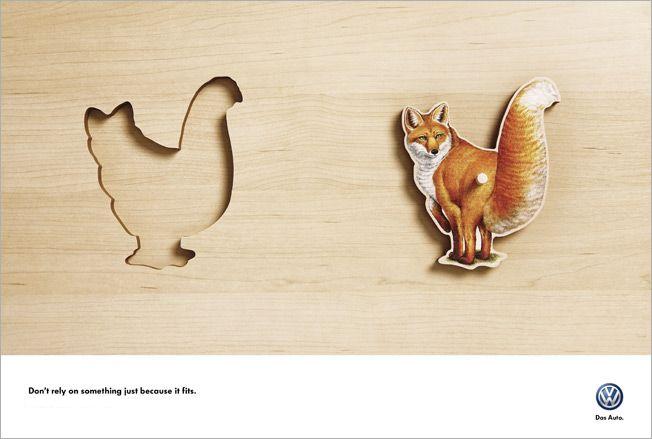 Sloganul acestei publicităţi, care aparţine companiei Volkswagen, spune: “NU te baza pe ceva doar pentru că se potriveşte”. Răspundeţi cît mai exact la ce face apel compania germană?Răspuns: Utilizarea pieselor originale pentru reparaţieAutor: Sergiu Iacob, SERÎntrebarea 8Un artropod marin din clasa trilobitelor a fost depistat în anul 2005 în provincia chineză Hunan şi este singurul membru al familiei Diplagnostidae găsit la acest moment. Prin coincidenţă sau nu, dar acest organism a primit numele unui personaj cinematografic. Care este acest personaj?Răspuns: Han SoloComentariu: Fie a fost numit în cinstea grupului etnic Han, precum şi graţie faptului că este unicul organism găsit de acest fel, fie datorită faptului că persoana care l-a găsit este un fan Star Wars.Sursa: https://en.wikipedia.org/wiki/Han_%28trilobite%29Autor: Sergiu Iacob, SERÎntrebarea 9Surpinzător,  conform dexonline.ro, acest termen are semnificatia de "om scund și slab". Surpinzător, în 2016 în Republica Moldova există 948 persoane cu aşa nume de familie.Care este acest nume ?Răspuns: ChirtoacăComentariu: Originea termenului fiind de la  cuvântul ce desemnează o prună a cărei dezvoltare a fost oprită de parazitul Exoascus pruni. Repetarea cuvîntului “surprinzător” este o aluzie la emisiunea “Surprize, Surprize!”.Autor: Maxim CumpaniciÎntrebarea 10Fulerena C60 a fost descoperită în 1985 de către o echipă mixtă, formată din profesori britanici şi americani. Aceasta are o formă sferică perfectă şi se aseamănă extrem de mult cu o minge de fotbal. Pentru molecula dată au fost propuse cîteva denumiri, dar echipa de cercetători nu a putut ajunge la o înţelegere în acest sens. Dar care două cuvinte propuse drept denumire, şi care au, de fapt, acelaşi sens, au constituit motivul divergenţei dintre savanţi?Răspuns: Soccer şi FootballComentariu: Pentru moleculă s-a propus denumirea de footballene şi soccerene, echipa mixtă de cercetători neajungînd la un consens.Sursa: http://www.org-chem.org/yuuki/C60/C60_en.htmlAutor: Sergiu Iacob, SERRunda 2Întrebarea 11Într-un cântec al cantautorului Timur Shaov, tinerii savanţi din Rusia care au obţinut finanţare din occident şi ar dori să continue cercetările în străinătate, sunt numiţi ca şi un roman francez publicat în 1868.Scrieţi titlul romanului prin 3 cuvinte.Răspuns: Copiii căpitanului Grant.Autor: Maxim CumpaniciÎntrebarea 12În întrebare sunt înlocuiri.Jucătorul de fotbal american Reggie White a fost supranumit “Regele Siciliei”, în mare parte datorită jocului prestat şi poziţiei pe care o ocupa pe teren. În Republica Moldova, actualul “Rege al Siciliei” este al 13-lea. Ce a fost înlocuit prin “Regele Siciliei”?Răspuns: Ministrul ApărăriiComentariu: Reggie White era apărător. Anatol Şalaru, ministrul actual al apărării, este al 13-lea la număr din istoria statului.Sursa: https://en.wikipedia.org/wiki/Reggie_Whitehttps://ro.wikipedia.org/wiki/Ministerul_Ap%C4%83r%C4%83rii_%28Republica_Moldova%29Autor: Sergiu Iacob, SERÎntrebarea 13Conform unei versiuni, numele acestei capitale ar însemna “așezarea poporului X și poporului Y”. Conform altei versiuni –  „cetatea de pe stâncă”. Nu va întrebăm ce am înlocuit prin „poporul X” și „poporul Y”. Numiții "predecesoarea" acestei capitale.Răspunsul: Argedava (Sargedava)Comentariu: Numele capitalei geto-dacice – Sarmizegetusa – poate fi interpretat ca “așezarea sarmaților și a geților”. Capitala a fost mutată de Burebista la Sarmizegetusa din Argedava.Surse: https://en.wikipedia.org/wiki/Sarmizegetusa_Regia, https://en.wikipedia.org/wiki/ArgedavaÎntrebarea 14Denumirea noului model prezentat de compania auto “Bugatti” este identică cu numele în limba română sau engleză a unui centaur înţelept din mitologia greacă. Automobilul va înlocui modelul Veyron, iar apariţia sa pe piaţă, probabil va bate ultimul cui în sicriul modelului precedent.Dar cum este numit noul model Bugatti ?Răspuns: ChironSursa: https://en.wikipedia.org/wiki/Bugatti_ChironAutor: Maxim CumpaniciÎntrebarea 15Compania Google este renumită prin numeroasele beneficii oferite angajaților săi, cum ar fi şedinţe de yoga, de gimnastică, fitness, cursuri de căţărare, dar şi de masaj. Totul este pe gratis sau la un preț redus semnificativ.  Compania le mai  oferă angajaților încă o gratuitate, rezultatele căreia au dat naștere termenului „Google , specific multor angajați în primul an de lucru, deși aceștia  au acces la facilitățile enumerate mai sus. Scrieți ce semnifică numărul 15 ?Răspuns: Greutatea acumulată în plusSursa: http://www.red-bean.com/fitz/ig/google15/faq.html#whynameAutor: Sergiu RodidealÎntrebarea 16În întrebare sunt înlocuiriConform spuselor creatoarei acestuia, ea întotdeauna a vrut să vadă un joc în care ar fi mai mult de un Tango. Conform unei enciclopedii online, în anul 1994 echipa națională a Argentinei a participat la cel de al 422-lea Campionat mondial la EL. Nu vă întrebăm care cuvinte au fost înlocuite. Răspundeți, ce este EL, utilizând un cuvânt cu o consoană dublă.Răspunsul: QuidditchComentariu: Este vorba de un joc inventat de scriitoarea Joanne Rowling. Campionatul este de asemenea o ficțiune, deși în ziua de azi fanii lui Harry Potter organizează meciuri reale de  quidditch.Prin „Tango” s-a înlocuit „minge”, Tango fiind mingea folosită la CM de fotbal din 1978.Surse: http://www.biography.com/news/jk-rowling-harry-potter-factshttp://ru.harrypotter.wikia.com/wiki/Чемпионат_мира_по_квиддичуAutorul: Alexandr Soloviov, PokerfaceÎntrebarea 17Deşi nu afişează acest fapt, toată lumea cunoaşte care este numele  personajului din teatrul de comedie italian şi francez, cocoșat, bătăuș, amuzant și iubitor de a emite comentarii batjocoritoare, ce nu işi poate ţine limba după dinţi.Care este acest nume?Răspuns: PolichinelleComentariu:sensul expresiei “Secretul lui Polichinelle”: un fapt considerat, de către cei naivi, o mare taină, dar care este, în realitate, cunoscut de toată lumea.https://en.wikipedia.org/wiki/Pulcinella#Miscellaneahttps://ru.wikipedia.org/wiki/%D0%A1%D0%B5%D0%BA%D1%80%D0%B5%D1%82_%D0%9F%D0%BE%D0%BB%D0%B8%D1%88%D0%B8%D0%BD%D0%B5%D0%BB%D1%8FAutor: Maxim CumpaniciÎntrebarea 18Continuînd tema comediei, răspundeți, în onoarea cui Monetăria din Paris a emis în anul 2012 o monedă comemorativă?Răspuns: Honore de BalzacSursa: https://en.wikipedia.org/wiki/Honor%C3%A9_de_BalzacComentariu: În onoarea lui Honore.Autor: Maxim CumpaniciÎntrebarea 19+ imagine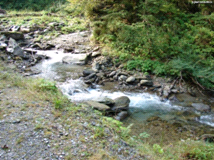 Sperăm că nu veţi pierde imaginile pe care le-aţi primit. Această fotografie nu a fost făcută în infern, ci este o fotografie a unui afluent de stânga al râului Olt.Dar care este denumirea acestui râu?Răspuns: SâmbătaComentariu: Apa sâmbetei era, într-o veche credință, un râu care se vărsa în Infern, deci tot ce cădea în acea apă nu se mai putea găsi.https://ro.wikipedia.org/wiki/R%C3%A2ul_S%C3%A2mb%C4%83taAutor: Maxim CumpaniciÎntrebarea 20Imagine: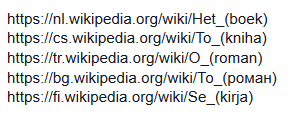 În deceniile ce au urmat după publicarea cărţii, chipul „X-ului rău” s-a înrădăcinat atât de tare în conştiinţa maselor, încât, conform cercetării efectuate de Universitatea Sheffield în anul 2008, mulţi copii îi consideră pe X-şi „groaznici şi misterioşi”. Ce cuvânt a fost înlocuit prin X?Răspunsul: ClovnComentariu: Principalul antagonist al romanului „Oraşul bântuit” de Stephen King, cu titlul original „It”, este clovnul rău Pennywise.Sursa: https://ru.wikipedia.org/wiki/ Оно_(роман)Autorul: Alexandr Soloviov, PokerfaceRunda 3Întrebarea 21În denumirea de pe logotipul jocului Lucky Fields, în locul unei litere se află o OMEGĂ. Ce cuvînt am înlocuit prin OMEGA?Răspuns: PotcoavăComentariu: Litera „U” din Lucky a fost înlocuită printr-o potcoavă, ca aluzie la noroc.Sursa: https://xplayone.ru/images/softimages/03-2015/Lucky-Fields/Lucky-Fields-4.jpgAutorul: Elena Vorobiova, PokerfaceÎntrebarea 22Întrebare din 1998. Pentru a face posibilă denumirea lor, ar fi trebuit să ne mişcăm de pe Pămînt cu o viteză ce depăşeşte de cel puţin 6 ori viteza luminii, şi asta în cel mai bun caz. Numiţi-i.Răspuns: 30 Seconds to MarsComentariu: Pentru a parcurge distanţa pînă la Marte în 30 de secunde, în cel mai bun caz (cînd Marte se află cel mai aproape de Pămînt), ar fi trebuit să ne mişcăm cu 1,8 mln km/s.Sursa: https://en.wikipedia.org/wiki/Thirty_Seconds_to_Marshttp://www.space.com/14729-spacekids-distance-earth-mars.htmlAutor: Sergiu Iacob, SERÎntrebarea 23Într-un articol apărut pe site-ul  Esquire.ru sunt descrise un șir de bancnote inventate de către entuziaști, care circulă cu succes în localitățile acestora. Jurnaliștii povestesc despre dificultățile întîlnite de inventatori, subliniind ostilitatea autorităților și amenințările suferite de către aceștia din partea poliției. Titlul articolului diferă doar cu o literă de numele unei serii renumite de filme, pe care vă și rugăm să o scrieți pe foițele voastre de răspuns.Răspuns: Misiune ImposibilăComentariu: Titlul articolului era ”Emisiune imposibilă”Sursa: https://esquire.ru/alternative-currencyAutor: WTH
Întrebarea 24Capacitatea stadionului echipei Mancester City este de peste 55.000 de spectatori, însă, din cauza numarului redus de spectatori care vizitau meciurile din Liga Campionilor ale echipei, denumirea stadionul este câteodată în mod ironic modificată, obţinându-se un calambur.Dar cum este numit ironic stadionul ?Răspuns: EmptyhadComentariu: Denumirea stadionului este Etihad.http://www.dailystar.co.uk/sport/football/408225/Manchester-City-action-avoid-Champions-League-capacity-embarrasmentAutor: Maxim CumpaniciÎntrebarea 25După ce echipa de fotbal Manchester City a fost cumpărată de către investitorii arabi, într-o convorbire telefonică un oficial al clubului a spus directorului executiv că “lucrurile devin dezordonate”. Din cauza unor probleme tehnice sau a unei neînţelegeri, imediat după această discuţie echipa engleză a făcut o ofertă de cumpărare a lui, refuzată, totuşi. Cărei echipe i-a fost făcută această ofertă?Răspuns: FC BarcelonaSursa: http://www.mirror.co.uk/sport/football/news/manchester-city-made-30-million-1267481Comentariu: Oficialul a zis “it’s all getting messy”, frază care a fost înţeleasă drept “get Messi”.Autor: Sergiu Iacob, SER Întrebarea 26Daniel Solander şi Joseph Banks făceau parte din echipa care l-a însoţit pe James Cook în călătoria acestuia spre Australia, şi alături de el au păşit pe noul continent. Nu vă întrebăm unde anume a avut loc debarcarea. Răspundeţi printr-un cuvînt care era profesia acestora?Răspuns: BotaniştiComentariu: În cinstea lor a fost numit golful Botanist Bay, care astăzi poartă denumirea Botany Bay.Sursa: https://en.wikipedia.org/wiki/Daniel_SolanderAutor: Sergiu Iacob, SER Întrebarea 27În întrebare sunt înlocuiri.Echipa noastră aduce mulțumiri alfei, deoarece fără ea nu am fi stat acum în fața voastră. Peste un minut vă rugăm să scrieți pe foițele de răspuns ce a fost înlocuit prin alfa, știind că unele atribute ale sale au fost mediatizate pe larg cu o lună în urmă.Răspuns: GravitațiaComentariu: Se face aluzie la undele gravitaționale, descoperirea cărora a fost o știre de rezonanțăAutor: WTHÎntrebarea 28Întrebare de la secţia  de maternitate a unui spital din Berlin:Pe vremea domnitorului Alexandru Ioan Cuza, mai mulţi călugări din cel mai  vechi aşezământ monahal din Moldova, nefiind de acord cu secularizarea averilor mănăstireşti şi cu interzicerea slujbelor în limba slavonă, părăsesc mănăstirea, înfiinţînd în Basarabia o altă mănăstire.Scrieţi prin 2 cuvinte care încep cu aceeaşi literă denumirea acesteia.Răspuns: Noul Neamţhttps://ro.wikipedia.org/wiki/M%C4%83n%C4%83stirea_Noul_Neam%C8%9BAutor: Maxim Cumpanici            Întrebarea 29Jurnalistul rus Dmitrii Carțev descrie foarte pitoresc propaganda oficială rusă, care de cîte ori are ocazia își enumeră foarte amănunțit dușmanii și insultele primite: SUA, NATO, Opoziția internă, Intervenția în Kosovo, etc. În această ordine de idei el își compară țara cu un personaj literar. Peste un minut, numiți acest personaj.Răspuns: Arya StarkSursa: http://www.gazeta.ru/comments/column/karcev/8077919.shtml, Game of ThronesÎntrebarea 30Cercetătorii de la Northwestern University au stabilit că amintirile noastre despre un oarecare eveniment devin tot mai distorsionate odată cu trecerea timpului. Aceasta se explică prin faptul că oamenii restabilesc în memorie nu evenimentul propriu-zis, ci momentul cînd au povestit ultima dată despre acesta altor persoane. Cercetătorii au comparat efectul dat cu el. Numiţi-l pe el prin două cuvinte.Răspuns: Telefonul stricatSursa: http://betterbodychemistry.com/neurotechnology-tip/memories-fail-broken-telephone-effect/Autor: Sergiu Iacob, SERRunda 4Întrebarea 31În timpul celui de al 2 Război Mondial, jurnaliștii din Lisabona și-au făcut un obicei din a afla cele mai noi știri despre mersul războiului datorită barului hotelului Estoril, un loc unde erau cazați spionii țărilor implicate în război .Riscați peste un minut să ghiciți cu ce cuvînt erau asociate aceste știri în argoul jurnalistic.Răspuns: ȘampanieComentariu: În dependență de ce naționalitate cumpăra șampanie, chelnerii știau cine cîștigaseSursa: http://www.moya-planeta.ru/travel/view/top5_shpionskih_yavok_lissabona_19386/Autor: WTHÎntrebarea 32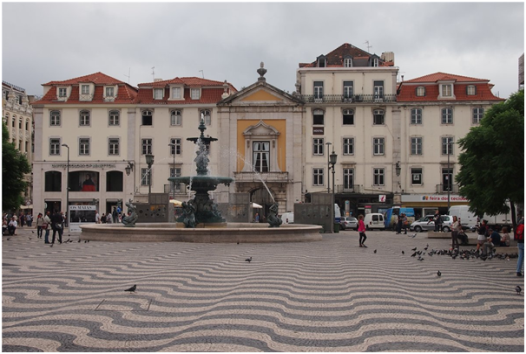 Aveți în fața voastră imaginea pieței Rossio din Lisabona. Credem că ați remarcat deja patternul straniu al pavajului. Pe lîngă aspectul estetic, o legendă spune că acesta ar avea și un scop practic. Amintiți-vă de trecutul glorios al țării și scrieți care este acest scop.Răspuns: Pentru ca marinarii să se obișnuiască cu uscatulSursa: http://www.cult-turist.ru/place-interes/one-place/4682/?q=497&plint=4682Autor: WTHÎntrebarea 33În anul 1981 în închisoare a decedat membrul IRA (Armata Republicană Irlandeză) Bobby Sands. Această noutate a provocat o serie de reacții negative și proteste în toată lumea. De exemplu, autoritățile iraniene au redenumit strada pe care se află ambasada Marii Britanii în Iran în numele lui Bobby Sands.Drept urmare, neavînd posibilitatea de a se muta în altă cladire, colaboratorii ambasadei au fost nevoiți să intreprindă o acțiune, pentru a evita asocierea adresei ambasadei cu numele militantului irlandez.Ce au facut aceștia?Răspuns: Au schimbat amplasarea ușii centrale a ambasadeiSursa:https://en.wikipedia.org/wiki/Bobby_SandsComentariu: Pentru a-și schimba rapid adresa, lucrătorii au mutat ușa centrală pe strada perpendiculară străzii lui Sands. Astfel, s-a schimbat și adresa oficială a ambasadei, și numele decedatului nu mai figura în aceasta.Autor: BrookÎntrebarea 34Eroul romanului 99 de Franci compară societatea modernă consumeristă cu fascismul, și descrie astfel un tipic reprezentant al ei: “Pantaloni albi, vestă albastru întunecat cu nasturi de aur precum și cămașă roză în carouri”. Ultimul element vestimentar este foarte simbolic în acest context și  poartă numele unui mic orășel. Care?Răspuns: VichyComentariu: Vichy era capitala regimului colaboraționist francez, și totodată numele acestui tip de uzorSursa: 99 de franci http://www.whitedress.ru/club/~EkaterinaSavitskaya/?show=theme&id=1962Autor: WTHÎntrebarea 35O frază dintr-o corespondență dintre decembrişti și Puşkin, devenită motto-ul unui ziar, afirmă că EA iniţiază un proces mult mai amplu. Totuşi, un inginer german născut în 1858 a reuşit să implementeze pe larg acest proces fără ajutorul ei.Care este numele inginerului?Răspuns: Diesel.https://ro.wikipedia.org/wiki/Motor_dieselhttps://ro.wikipedia.org/wiki/IskraComentariu: Rudolf Diesel a inventat motorul cu aprindere fara scînteie. Motto-ul era «Из Искры возгорится пламя».Autor: Maxim CumpaniciÎntrebarea 36Într-o operă, acţiunea căreia are loc pe o planetă imaginară, un băştinaş al acesteia îşi face o tăietură pe piele cu ajutorul unui cuţit. Un alt personaj observă coagularea rapidă a sîngelui băştinaşului şi trage concluzia că aceasta reprezintă o adaptare la condiţiile planetei. Dar care era trăsătura principală a acelei planete, care a şi determinat adaptarea?Răspuns: Lipsa apeiComentariu: Personajul a considerat că această coagulare rapidă reprezintă o adaptare, pentru a nu pierde lichidul preţios al organismului.Sursa: Frank Herbert, “Dune”.Autor: Sergiu Iacob, SERÎntrebarea 37La începutul sec.XX în Congo a fost descoperită o nouă specie de arbore de cafea. Comparativ cu cel arab, acest arbore era mult mai rezistent la boli și creștea în condiții mai aspre. Peste un minut scrieți denumirea acestui arbore.Răspuns: RobustaSursa: https://ru.wikipedia.org/wiki/%D0%9A%D0%BE%D1%84%D0%B5_%D0%BA%D0%BE%D0%BD%D0%B3%D0%BE%D0%BB%D0%B5%D0%B7%D1%81%D0%BA%D0%B8%D0%B9Autor: WTHÎntrebarea 38Imagine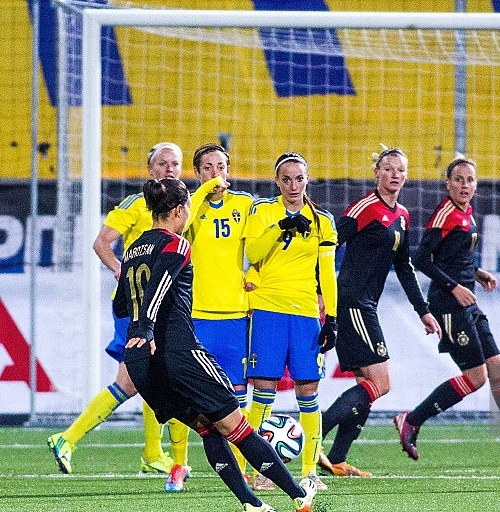 Acesta a fost inventat în secolul XIX de către Per Henrik Ling, care căuta un remediu terapeutic pentru artrita de care suferea. Într-o măsură oarecare, putem spune că el este reprezentat în imaginea pe care aţi primit-o. Răspundeţi ce este el prin două cuvinte.Răspuns: Perete suedezComentariu: În imagine aveţi zidul format de echipa feminină sudeză de fotbal.Sursa: https://en.wikipedia.org/wiki/Wall_barsAutor: Sergiu Iacob, SERÎntrebarea 39Conform spuselor lui Ronald Reagan, recesiunea este atunci  când vecinul îşi pierde serviciul, depresia- când îl pierzi tu, iar însănătoşirea economiei este atunci când serviciul şi-l pierde el. Numiţi-l pe el, dacă se cunoaşte că el este laureatul Premiului Nobel pentru pace.Răspuns: Jimmy CarterSursa: https://en.wikipedia.org/wiki/Jimmy_CarterAutor: Maxim CumpaniciÎntrebarea 40Conform unei versiuni, el simbolizează fuga timpului şi mersul istoriei: trecutul, prezentul şi viitorul. Îl vedem, de exemplu, pe stema unui sat moldovenesc, dar şi pe drapelul unei regiuni europene. Care este această regiune?Răspunsul: SiciliaComentariu: EL este triskelionul – simbolul ce constă din trei picioare unite într-un punct central. Îl găsim pe drapelul Siciliei, precum şi pe stema satului Sărata-Galbenă.Surse: https://en.wikipedia.org/wiki/Flag_of_Sicilyhttps://ru.wikipedia.org/wiki/Трискелионhttps://ro.wikipedia.org/wiki/Sărata-Galbenă,_HînceștiAutorul: Marina Soloviova, PokerfaceRunda 5Întrebarea 41Conform estimărilor specialistului pe istoria automobilelor I. Dolmatovskii, care a studiat caracteristicile ei tehnice, se presupune ca această viețuitoare liberă era, probabil, un Fiat produs nu mai tîrziu de anul 1908. Numiți-o prin două cuvinte.Răspuns: Antilopa gnuSursa:https://ru.wikipedia.org/wiki/%D0%90%D0%B4%D0%B0%D0%BC_%D0%9A%D0%BE%D0%B7%D0%BB%D0%B5%D0%B2%D0%B8%D1%87Autor: Maxim CumpaniciÎntrebarea 42Andronic I, împărat al Imperiului Bizantin, mare amator de femei, obişnuia să curteze soţiile demnitarilor din palatul său. În calitate de compensaţie, acesta le oferea demnitarilor terenuri şi păduri cu dreptul de a practica o anumită activitate, ce le oferea posibilitatea de a-şi înfrumuseţa locuinţele .La originea cărei expresii din 3 cuvinte stă această istorie?Răspuns: A pune coarne/a fi încornoratComentariu: Demnitarii aveau dreptul să păstreze acasă capurile de cerbi încornoraţi şi alte trofeehttp://www.hetel.ro/index.php/2013/04/7358/Autor: Maxim CumpaniciÎnrebarea 43Pe un fotomontaj în care poate fi văzută ea, personajul uneia din creatiile lui Michelangelo este îmbrăcat în tricou sportiv alb-albastru deschis. Nu căutați în traistă, dar răspundeți ce este ea?Răspuns: Mîna lui Dumnezeu.Sursa: https://ru.wikipedia.org/wiki/%D0%A0%D1%83%D0%BA%D0%B0_%D0%91%D0%BE%D0%B3%D0%B0Autor: Maxim Cumpanici, SERÎnrebarea 44În 1945 familia aristocratică spaniolă Alba a ordonat dezgroparea scheletului Contesei de Alba, ce trăise în secolul XIX, pentru a face măsurări antropologice cu scopul de a demonstra că ea nu a făcut acest lucru. Chiar dacă pentru multe aristocrate aceasta nu era deloc o rușine, familia sa privea asta ca un fapt dezonorant. Peste un minut, scrieți despre ce activitate vorba.Răspuns: A poza goală pictoruluiSursa: https://ru.wikipedia.org/wiki/%D0%9C%D0%B0%D1%85%D0%B0_%D0%BE%D0%B1%D0%BD%D0%B0%D0%B6%D1%91%D0%BD%D0%BD%D0%B0%D1%8FAutor: WTHÎntrebarea 45Eroii unui roman afirmă că englezii sunt mai nobili decît francezii, deoarece aceștia își păstrează eroul în stomac, pe cînd englezii în suflet. Peste un minut numiți-i pe ambii eroi, știind că ei au trăit în același timp.Răspuns: Napoleon și WellingtonSursa: Jonathan Strendge și Mr. NorrelAutor: WTH
Întrebarea 46În întrebare sunt omisiuni. Cuvîntul “Acronym” este un termen englez care reprezintă o frază creată pentru a servi drept sursă unui cuvînt deja existent. De exemplu, pentru compania “Ford” acesta ar fi First On Race Day. Care două litere am omis în această întrebare?Răspuns: B, kComentariu: Spre deosebire de acronime, care reprezinta abrevierea unei fraze, backronimele reprezinta un text creat pentru a explica literele unui cuvînt sau a unei abrevieri.Sursa: https://en.wikipedia.org/wiki/BackronymAutor: Sergiu Iacob, SERÎntrebarea 47Imagine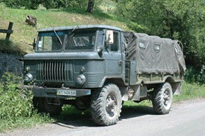 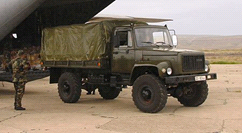 Automobilul Gaz-66 (stînga) este un camion sovietic utilizat pe larg în cadrul armatei URSS. Ulterior,în special după utilizarea lui în razboiul din Afghanistan,  s-a decis înlocuirea acestuia în calitate de camion de bază al armatei cu modelul GAZ 3308, un vehicol pe aceeaşi platformă, dar cu cabina mai lungă. Una din cauze era faptul că această cabină lungă facilita accesul lăcătușilor la motor pentru reparații. Dar care este cauza legată de securitate, ce a motivat optarea pentru un camion cu o cabină lungă ?Răspuns: Cabina lungă oferă o protecție sporită în cazul nimerii pe o minăhttps://ru.wikipedia.org/wiki/%D0%93%D0%90%D0%97-66https://ru.wikipedia.org/wiki/%D0%93%D0%90%D0%97-3308Întrebarea 48Putem spune că la 8 iunie 1990 acest român a făcut asta de două ori cu poarta ferecată a lui Rinat Dasayev. Nu vă întrebăm ce a fost înlocuit prin “a face asta”. Numiți-l pe el.Răspunsul: Marius LăcătușSe acceptă: LăcătușComentariu: A făcut asta – înseamnă „a descuiat lăcata”. Celebrul atacant al echipei naționale a României, posesorul unui nume de familie elocvent, a marcat două goluri echipei URSS la Campionatul mondial de fotbal în 1990.Sursa: https://en.wikipedia.org/wiki/1990_FIFA_World_Cup_Group_B#Soviet_Union_vs_RomaniaAutorul: Alexandr Soloviov, PokerfaceÎntrebarea  49Pe o imagine drăgălaşă sunt reprezentate 3 elicoptere sovietice de acelaşi model.Ce text de 6 litere însoţeşte această imagine?Răspuns: MimimiAutor: Maxim CumpaniciÎntrebarea 50În carte el nu este menționat explicit și cititorul atent poate să observe că acesta ar putea fi și o caisă sau un mango. Însă o reputație proastă a primit-o anume el. Ce este el?Răspunsul: MărComentariu: În Biblie nicăieri nu scrie ce fruct interzis a mâncat Eva. Ca și romanii, am început cu un ou și terminăm cu un măr.Surse: http://www.factroom.ru/facts/3112, https://ru.wikipedia.org/wiki/Ab_ovoAutorul: Alexandr Soloviov, Pokerface=================RezervăÎntrebarea 51EA este particularitatea interactivă a unei ființe prin care își explorează spontan ambiența și caută schimbări în structura sau dinamica acesteia. Aveți în fața voastră cîteva picturi reprezentative. Numiți-o pe EA.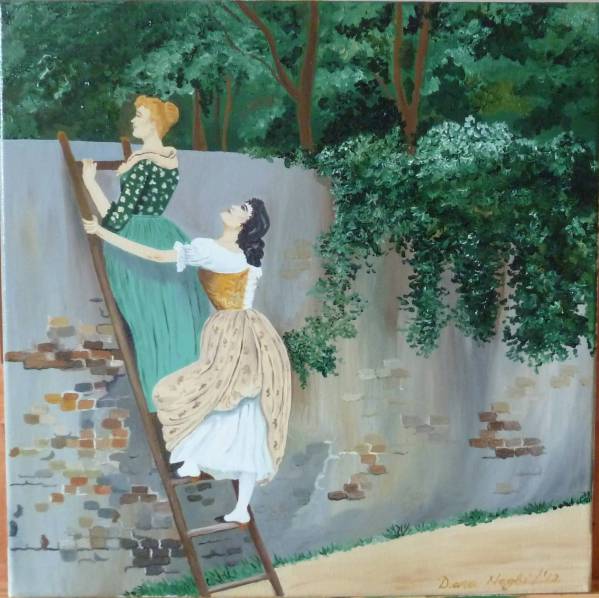 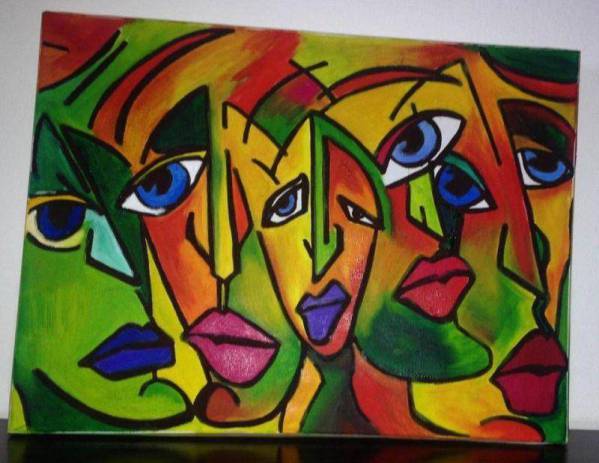 Răspuns: CuriozitateSursa: http://www.onlinearts.ro/cautare-curiozitate-1458333302Autor: Sergiu RodidealIntrebarea 52Într-un teatru roman EL a fost odată utilizat nu conform destinației în niște circumstanțe tragice. În anul 1888 EL a devenit electric, iar în anul 1957 inginerul Tom Diamond l-a prezentat sub forma lui modernă. Numiți-l pe EL printr-un cuvânt.Răspuns: Stilus (stylus)Comentariu: Cu un stilus metalic de scris Iulius Cezar încerca să se apere de asasini, străpungând mâna senatorului Casca. Ședința senatului în acea zi se desfășura la Teatrul lui Pompeius. În anul 1888 a fost brevetat un stilus electric pentru captarea scrisului de mână. În 1957 a fost prezentat un ecran tactil cu stilus.Surse: https://en.wikipedia.org/wiki/Assassination_of_Julius_Caesarhttps://en.wikipedia.org/wiki/Pen_computing#HistoryAutorul: Alexandr Begaliuc, PokerfaceIntrebarea 53Tecumseh e un fost lider a populației Shawnee. Conform legendei, Tecumseh e vinovat de moartea lui William, Abraham, James, un alt William, Warren, Franklin și John. Întrebare: cine a fost primul care a supravețuit blestemului lui Tecumseh?Răspuns: Ronald ReaganComentariu: Conform blestemului lui Tecumseh, orice președinte american ales într-un an care fără rest se împarte la 20 va fi ucis sau va muri într-un alt mod, înainte de a-și termina exercitarea termenului de președinție.Autor: Brook